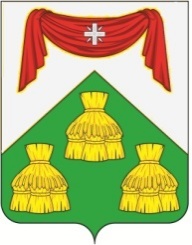 СОВЕТ НАРОДНЫХ ДЕПУТАТОВМУНИЦИПАЛЬНОГО ОБРАЗОВАНИЯКОПНИНСКОЕ СОБИНСКОГО РАЙОНА РЕШЕНИЕ    14.12.2023                                                                                                 № 30/14  О порядке сообщения лицами, замещающими муниципальные должности муниципального образования Копнинское Собинского района о получении подарка в связи с протокольными мероприятиями, служебными командировками и другими официальными мероприятиями, участие которых связано с исполнением ими служебных (должностных) обязанностей, сдачи и оценки подарка, реализации (выкупа) и зачисления средств, вырученных от его реализации. В соответствии с Федеральными законами от 25.12.2008 N 273-ФЗ "О противодействии коррупции", от 06.10.2003 N 131-ФЗ "Об общих принципах организации местного самоуправления в Российской Федерации",  Постановлением Правительства Российской Федерации от 09.01.2014 N 10 "О порядке сообщения отдельными категориями лиц о получении подарка в связи с их должностным положением или исполнением ими служебных (должностных) обязанностей, сдачи и оценки подарка, реализации (выкупа) и зачисления средств, вырученных от его реализации", руководствуясь Уставом муниципального образования Копнинское Собинского района,  Совет народных депутатов РЕШИЛ:1. Утвердить Порядок сообщения лицами, замещающими муниципальные должности муниципального образования Копнинское Собинского района о получении подарка в связи с протокольными мероприятиями, служебными командировками и другими официальными мероприятиями, участие в которых связано с исполнением ими служебных (должностных) обязанностей, сдачи и оценки подарка, реализации (выкупа) и зачисления средств, вырученных от его реализации (приложение № 1).      2. Настоящее решение вступает в силу после дня его официального опубликования.     Глава муниципального образования Копнинское                   А.А. ВащенковПорядоксообщения лицами, замещающими муниципальные должности муниципального образования Копнинское Собинского района о получении подарка в связи с протокольными мероприятиями, служебными командировками и другими официальными мероприятиями, участие в которых связано с исполнением ими служебных (должностных) обязанностей, сдачи и оценки подарка, реализации (выкупа) и зачисления средств, вырученных от его реализации1. Настоящий Порядок определяет процедуру сообщения лицами, замещающими муниципальные должности муниципального образования Копнинское Собинского района (далее – лица, замещающие муниципальные должности), о получении подарка в связи с протокольными мероприятиями, служебными командировками и другими официальными мероприятиями, участие в которых связано с их должностным положением или исполнением ими служебных (должностных) обязанностей, порядок сдачи и оценки подарка, реализации (выкупа) и зачисления средств, вырученных от его реализации.2. Для целей настоящего Положения используются следующие понятия:подарок, полученный в связи с протокольными мероприятиями, служебными командировками и другими официальными мероприятиями - подарок, полученный лицом, замещающим муниципальную должность от физических (юридических) лиц, которые осуществляют дарение исходя из должностного положения одаряемого или исполнения им служебных (должностных) обязанностей, за исключением канцелярских принадлежностей, которые в рамках протокольных мероприятий, служебных командировок и других официальных мероприятий предоставлены каждому участнику указанных мероприятий в целях исполнения им своих служебных (должностных) обязанностей, цветов и ценных подарков, которые вручены в качестве поощрения (награды);получение подарка в связи с протокольными мероприятиями, служебными командировками и другими официальными мероприятиями, участие в которых связано с исполнением служебных (должностных) обязанностей - получение лицом, замещающим муниципальную должность лично или через посредника от физических (юридических) лиц подарка в рамках осуществления деятельности, предусмотренной должностным регламентом (должностной инструкцией), а также в связи с исполнением служебных (должностных) обязанностей в случаях, установленных федеральными законами и иными нормативными актами, определяющими особенности правового положения и специфику профессиональной служебной и трудовой деятельности указанных лиц.3. Лица, замещающие муниципальные должности, не вправе получать подарки от физических (юридических) лиц в связи с их должностным положением или исполнением ими служебных (должностных) обязанностей, за исключением подарков, полученных в связи с протокольными мероприятиями, служебными командировками и другими официальными мероприятиями, участие в которых связано с исполнением ими служебных (должностных) обязанностей.4. Лица, замещающие муниципальные должности, обязаны в порядке, предусмотренном настоящим Порядком, уведомлять обо всех случаях получения подарка в связи с протокольными мероприятиями, служебными командировками и другими официальными мероприятиями, участие в которых связано с их должностным положением или исполнением ими служебных (должностных) обязанностей.5. Уведомление о получении подарка в связи с протокольными мероприятиями, служебными командировками и другими официальными мероприятиями, участие в которых связано с их должностным положением или исполнением ими служебных (должностных) обязанностей (далее - уведомление), составленное согласно приложению 1 к настоящему Положению, представляется не позднее 3 рабочих дней со дня получения подарка уполномоченному должностному лицу муниципального образования Копнинское Собинского района. К уведомлению прилагаются документы (при их наличии), подтверждающие стоимость подарка (кассовый чек, товарный чек, иной документ об оплате (приобретении) подарка).В случае если подарок получен во время служебной командировки, уведомление представляется не позднее 3 рабочих дней со дня возвращения лица, получившего подарок, из служебной командировки.При невозможности подачи уведомления в сроки, указанные в абзацах первом и втором настоящего пункта, по причине, не зависящей от лица, замещающего муниципальную должность, оно представляется не позднее следующего дня после ее устранения.6. Уведомление составляется в 2-х экземплярах, один из которых возвращается лицу, представившему уведомление, с отметкой о регистрации, другой экземпляр направляется в комиссию по поступлению и выбытию активов (далее - комиссия).7. Подарок, полученный лицом, замещающим муниципальную должность, независимо от его стоимости, сдается ответственному лицу, которое принимает его на хранение по акту приема-передачи не позднее 5 рабочих дней со дня регистрации уведомления в журнале регистрации уведомлений о получении подарка в связи с протокольным мероприятиями, служебными командировками и другими официальными мероприятиями (приложение 2).8. До передачи подарка по акту приема-передачи ответственность в соответствии с законодательством Российской Федерации за утрату или повреждение подарка несет лицо, получившее подарок.9. В целях принятия к бухгалтерскому учету подарка в порядке, установленном законодательством Российской Федерации, определение его стоимости проводится на основе рыночной цены, действующей на дату принятия к учету подарка, или цены на аналогичную материальную ценность в сопоставимых условиях с привлечением при необходимости комиссии. Сведения о рыночной цене подтверждаются документально, а при невозможности документального подтверждения - экспертным путем. Подарок возвращается сдавшему его лицу по акту приема-передачи в случае, если его стоимость не превышает 3 тысячи рублей.10. Уполномоченное должностное лицо обеспечивает включение в установленном порядке принятого к бухгалтерскому учету подарка, стоимость которого превышает 3 тыс. рублей, в реестр муниципального имущества муниципального образования Копнинское Собинского района.11. Лица, замещающие муниципальные должности, сдавшие подарок, могут его выкупить, направив на имя представителя нанимателя (работодателя) соответствующее заявление не позднее двух месяцев со дня сдачи подарка.12. Уполномоченное должностное лицо в течение 3 месяцев со дня поступления заявления, указанного в пункте 11 настоящего Положения, организует оценку стоимости подарка для реализации (выкупа) и уведомляет в письменной форме лицо, подавшее заявление, о результатах оценки, после чего в течение месяца заявитель выкупает подарок по установленной в результате оценки стоимости или отказывается от выкупа.13. В случае если в отношении подарка, изготовленного из драгоценных металлов и (или) драгоценных камней, от лица, замещающего муниципальную должность не поступило заявление, указанное в пункте 11 настоящего Положения, либо в случае отказа указанных лиц от выкупа такого подарка, подарок, изготовленный из драгоценных металлов и (или) драгоценных камней, подлежит передаче в федеральное казенное учреждение "Государственное учреждение по формированию Государственного фонда драгоценных металлов и драгоценных камней Российской Федерации, хранению, отпуску и использованию драгоценных металлов и драгоценных камней (Гохран России) при Министерстве финансов Российской Федерации" для зачисления в Государственный фонд драгоценных металлов и драгоценных камней Российской Федерации.14. Подарок, в отношении которого не поступило заявление, указанное в пункте 11 настоящего Порядка, может использоваться органом местного самоуправления с учетом заключения комиссии, указанной в пункте 6 настоящего Порядка о целесообразности использования подарка для обеспечения деятельности органа местного самоуправления.15. В случае нецелесообразности руководителем органа местного самоуправления принимается решение о реализации подарка и проведении оценки его стоимости для реализации (выкупа), осуществляемой уполномоченным органом посредством проведения торгов в порядке, предусмотренном законодательством Российской Федерации.16. Оценка стоимости подарка для реализации (выкупа), предусмотренная пунктами 12 и 15 настоящего Порядка, осуществляется субъектами оценочной деятельности в соответствии с законодательством Российской Федерации об оценочной деятельности.17. В случае если подарок не выкуплен или не реализован, руководителем органа местного самоуправления принимается решение о повторной реализации подарка, либо о его безвозмездной передаче на баланс благотворительной организации, либо о его уничтожении в соответствии с законодательством Российской Федерации.18. Средства, вырученные от реализации (выкупа) подарка, зачисляются в доход бюджета муниципального образования Копнинское Собинского района в порядке, установленном бюджетным законодательством Российской Федерации.Приложение №2к решению Совета народных депутатовот 14.12.2023 № 30/14Уведомление о получении подарка                                       В_____________________________                                       ______________________________                                       от____________________________                                       ______________________________                                       (ф.и.о., занимаемая должность)       Уведомление о получении подарка от "__"________20__г.Извещаю о получении__________________________________________________                                    (дата получения)подарка(ов) на_______________________________________________________                (наименование протокольного мероприятия, служебной              командировки, другого официального мероприятия, место и                              дата проведения)Приложение:________________________________________ на _______ листах                   (наименование документа)Лицо, представившее уведомление _________ ___________ "__"______20__г.                                                                  (подпись)  (ф.и.о.)Лицо, принявшее уведомление     _________ ___________ "__"______20__г.                                                                          (подпись)  (ф.и.о.)Регистрационный номер в журнале ______________Дата "___"____________20___г._____________* Заполняется при наличии документов, подтверждающих стоимостьподарка.Приложение №3к решению Совета народных депутатовот 14.12.2023 № 30/14Журнал
регистрации уведомлений о получении подарка в связи с протокольным мероприятиями, служебными командировками и другими официальными мероприятиями                              Начат ____________________ 20___ г.                              Окончен __________________ 20___ г.                              На _________ листах______________* Графа 9 заполняется при наличии документов, подтверждающих стоимость подарка.** Графа 10 заполняется при принятии подарка на ответственное хранение.Приложение №1к решению Совета народных депутатовот 14.12.2023 № 30/14Наименование подаркаХарактеристика подарка, его описаниеКоличество предметовСтоимость в рублях*1.2.3.ИтогоИтогоN
п/пУведомлениеУведомлениеФИО, должность лица, подавшего уведомление о получении подаркаДата получения подаркаНаименование протокольного мероприятия, служебной командировки, другого официального мероприятия, место и дата проведенияХарактеристика подаркаХарактеристика подаркаХарактеристика подаркаМесто хранения **N
п/пУведомлениеУведомлениеФИО, должность лица, подавшего уведомление о получении подаркаДата получения подаркаНаименование протокольного мероприятия, служебной командировки, другого официального мероприятия, место и дата проведенияописаниеколичество предметовСтоимость в рублях *Место хранения **N
п/пномердатаФИО, должность лица, подавшего уведомление о получении подаркаДата получения подаркаНаименование протокольного мероприятия, служебной командировки, другого официального мероприятия, место и дата проведенияописаниеколичество предметовСтоимость в рублях *Место хранения **12345678910